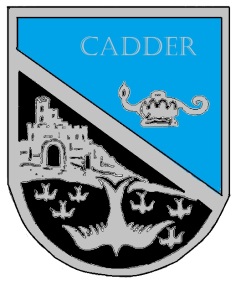 Cadder Primary SchoolPupil Council AgendaMeetings date:31.08.18 Present: Lucy, Harris, Amelia, SJ,  Lara, Mohammed, Valeria,  Ollie,  Kayla,  Lewis,  Charlotte, Stephen, Jenna,  Logan,  Mrs WattApologies:Chairs:  Jenna and LoganArticle 12: You have the right to an opinion and for it to be listened to and taken seriously.Article 15: You have the right to be with friends and join or set up clubs or organisations.Discussion pointsNotesActionWelcomeEveryone was welcomed and we introduced ourselvesLearning logs We got 6 votes for keeping the target sheet and the learning logsWe will start the new sheets for learning logs and targets for all children p4 to p7Social MediaWe took a pupil council photoAOCB:AOCB:AOCB:Next Meeting:  6.09.18Next Meeting:  6.09.18Next Meeting:  6.09.18